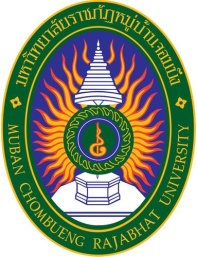 มหาวิทยาลัยราชภัฏหมู่บ้านจอมบึงหน่วยงาน  :    สำนักวิทยบริการและเทคโนโลยีสารสนเทศโครงการ    :    ส่งเสริมการพัฒนา e-Learning แผนงาน    :    ขยายโอกาสและพัฒนาคุณภาพการศึกษาผลผลิต     :    ผู้สำเร็จการศึกษาด้านสังคมศาสตร์งบประมาณ  :   150,000 บาทยุทธศาสตร์ที่ 9 : พัฒนาเทคโนโลยีสารสนเทศและการสื่อสารเพื่อการศึกษา (Quality ICT)หลักการและเหตุผล/ที่มา/ปัญหา	การปฏิรูปการศึกษา  และกระบวนการจัดการเรียนการสอนในศตวรรษที่  21  มีความจำเป็นต้องปรับเปลี่ยนให้สอดคล้องกับการเปลี่ยนแปลงทั้งบริบทของการเปลี่ยนแปลงทางเทคโนโลยีสารสนเทศ และตัวผู้เรียน  ประกอบกับแนวคิดของห้องเรียนกลับด้าน (Flipped Classroom)  เป็นกรอบแนวคิดที่ที่สอดคล้องกับการจัดการศึกษาที่มุ่งให้ผู้เรียนใช้สมรรถนะด้านความจำ ความเข้าใจ และการนำไปใช้ด้วยการศึกษาด้วยตนเองเพื่อเป็นจุดเริ่มของการสร้างองค์ความรู้ด้วยตนเอง  จากนั้นสมรรถนะด้านการคิดวิเคราะห์ สังเคราะห์ และการสร้างสรรค์มาจากการมีส่วนร่วมระหว่างกลุ่มนักศึกษา  และอาจารย์ผู้สอน     บทเรียนออนไลน์   จึงเป็นเครื่องมือหนึ่งในการจัดการศึกษาศตวรรษที่ 21  ในการส่งเสริมผู้เรียนได้ศึกษาด้วยตนเอง  ตลอดทั้งการทบทวนบทเรียนได้อีกด้วย  สำนักวิทยบริการและเทคโนโลยีสารสนเทศ เป็นหน่วยการดูแลและส่งเสริมระบบการใช้สารสนเทศเพื่อการศึกษา  จึงดำเนินการ โครงการส่งเสริมการพัฒนา  e-Learning ขึ้น วัตถุประสงค์ของโครงการเพื่อส่งเสริมการผลิต e-Learning  แก่คณาจารย์เพื่อมีช่องทางการเรียนการสอนผ่าน e-Learning  สอดรับกับตัวบ่งชี้  สกอ.  ตัวบ่งชี้ที่ 2.5 ห้องสมุด อุปกรณ์การศึกษา และสภาพแวดล้อมการเรียนรู้              ตัวบ่งชี้ที่ 2.6 ระบบและกลไกการจัดการเรียนการสอน (มีระบบกลไกการประกันคุณภาพการจัดการเรียนการสอนที่เน้นผู้เรียนเป็นสำคัญทุกหลักสูตร)เป้าหมายตัวชี้วัด												1.  เชิงปริมาณ 	     1.1  คณาจารย์ในหลักสูตรต่างๆของมหาวิทยาลัยมีสื่อ e-Learning ที่พัฒนาขึ้นอย่างน้อย 6 รายวิชา2  เชิงคุณภาพ    2.1 มีสื่อการสอนที่พัฒนาขึ้นในรูปแบบ e- Learning อย่างมีประสิทธิภาพ    2.2 มีกระบวนการเรียนการสอนที่ใช้ e- Learning เป็นเครื่องมือการเรียนรู้แบบห้องเรียนกลับด้าน      (flipped classroom)3.  เชิงเวลา  (ระยะเวลา เริ่มต้น-สิ้นสุด โครงการ) 	       ไตรมาสที่ 1  (ต.ค. 56 – ธ.ค. 56)   เบิกจ่ายร้อยละ 22 	เป็นเงิน  33,000  บาท        	       ไตรมาสที่ 2  (ม.ค. 57 – มี.ค. 57)   เบิกจ่ายร้อยละ 24 	เป็นเงิน  36,000  บาท          	       ไตรมาสที่ 3  (เม.ย. 57 – มิ.ย. 57)  เบิกจ่ายร้อยละ 24 	เป็นเงิน  36,000  บาท               	        ไตรมาสที่ 4  (ก.ค. 57 – ก.ย. 57)   เบิกจ่ายร้อยละ 30 เป็นเงิน  45,000  บาท        แผนการดำเนินงานแหล่งข้อมูล/วิธีพิสูจน์ผลการทำโครงการ/กิจกรรม	สำนักวิทยบริการและเทคโนโลยีสารสนเทศ แต่งตั้งคณะกรรมการประเมินผล  และรายงานผลการดำเนินงานผลลัพธ์/ผลที่คาดว่าจะได้รับ1. ศักยภาพการผลิตสื่อในรูปแบบ e-Learning  แก่คณาจารย์2. เกิดการพัฒนา e-Learning Courseware ขึ้นในหลักสูตรต่างๆ ของมหาวิทยาลัย3. การพัฒนาสมรรถนะด้านไอซีที (ICT Competency) แก่นักศึกษาและคณาจารย์ ให้สามารถนำความรู้ที่ได้จากการประยุกต์ไอซีทีเข้าสู่การจัดการเรียนการสอนไปใช้ในการดำเนินงานด้านอื่นๆ อย่างมีประสิทธิภาพแผนบริหารความเสี่ยง ผู้รับผิดชอบโครงการ  :	1. ผู้อำนวยการสำนักวิทยบริการและเทคโนโลยีสารสนเทศ                                   2. รองอธิการบดีฝ่ายนโยบาย แผน และงบประมาณรายละเอียด   กิจกรรม/หมวดรายจ่าย/รายการรหัสเดิม       :9992901รหัสระบบ3D :30120301ที่ขั้นตอนการดำเนินงาน/กิจกรรมเดือนเดือนเดือนเดือนเดือนเดือนเดือนเดือนเดือนเดือนเดือนเดือนหมายเหตุที่ขั้นตอนการดำเนินงาน/กิจกรรมต.ค.พ.ย.ธ.ค.ม.ค.ก.พ.มี.ค.เม.ย.พ.ค.มิ.ย.ก.ค.ส.ค.ก.ย.1จัดทำแผนงานและแนวปฏิบัติ1.1 แต่งตั้งคณะกรรมการบริหารโครงการ 1.2 แต่งตั้งคณะกรรมการประเมินผลงานของคณาจารย์ที่เข้าร่วมโครงการ 1.3 จัดประชุมวางแผนการดำเนินงาน และ กำหนดแนวปฏิบัติ  ทำข้อตกลงกับอาจารย์ที่ร่วมโครงการต.ค.562จัดประชุมวางแผนการดำเนินงานเพื่อการพัฒนา Courseware ร่วมกันต.ค.-พ.ย.563การพัฒนา e-Learning Courseware3.1.รับสมัครคณาจารย์เข้าร่วมโครงการพัฒนา e-Learning Courseware 3.2 จัดโปรแกรมฝึกอบรมการพัฒนา  e-Learning Courseware3.3 จัดโปรแกรมฝึกอบรมการจัดการเรียนการสอนออนไลน์ ด้วยระบบที่เหมาะสม3.4 จัดระบบให้คำปรึกษาและการสนับสนุนการดำเนินงานตลอดโครงการพ.ย.56-มิ.ย.574การประเมินผลการดำเนินงานโครงการ4.1 จัดประชุมประเมินผลงานและการประกวดผลงานของคณาจารย์ที่เข้าร่วมโครงการ 4.2. ขออนุมัติเบิกจ่ายเงินสนับสนุนการดำเนินงานโครงการก.ค.-ก.ย.57รายละเอียดประมาณการค่าใช้จ่ายรายละเอียดประมาณการค่าใช้จ่ายรายละเอียดประมาณการค่าใช้จ่าย150,000บาท1.งบบุคลากรงบบุคลากร-บาท-เงินเดือน-บาท-พนักงานราชการ-บาท-เงินประจำตำแหน่ง-บาท-ค่าครองชีพ-บาท2.งบดำเนินงานงบดำเนินงาน150,000บาท-ค่าตอบแทน140,800บาท-ค่าใช้สอย7,200บาท-ค่าวัสดุ2,000บาท-ค่าสาธารณูปโภค-บาท3.งบลงทุนงบลงทุน-บาท-ค่าครุภัณฑ์-บาท-ค่าทีดินและสิ่งก่อสร้าง-บาท4.งบเงินอุดหนุนงบเงินอุดหนุน-บาท-เงินอุดหนุน-บาท5. งบรายจ่าย-บาท        - รายจ่ายอื่น-บาทความเสี่ยงบริหารความเสี่ยงระยะเวลาดำเนินการอบรมไม่เป็นไปตามแผนที่กำหนดระเบียบเบิกจ่ายเงินสนับสนุนตอบแทนการพัฒนา    e-Learningสร้างความเข้าใจกับบุคลากรในสำนักฯ และผู้เข้าอบรมศึกษาระเบียบการเลิกจ่ายเงินค่าตอบแทนสำหรับผู้พัฒนากิจกรรม/หมวดรายจ่าย/รายการหน่วยนับจำนวนหน่วยราคาต่อหน่วยรวมเงินรหัสเบิกจ่ายโครงการ : ส่งเสริมการพัฒนา e-Learning 150,000กิจกรรมที่ 1 :  ส่งเสริมการพัฒนา e-Learning130,000301203010121งบดำเนินงาน130,000ค่าตอบแทน130,000     ค่าตอบแทนอาจารย์  วิชา620,000120,000     ค่าตอบแทนผู้ทรงคุณวุฒิวิชา610,000กิจกรรมที่ 2 :  อบรมพัฒนา e-Learning  20,000301203010221งบดำเนินงาน20,000ค่าตอบแทน  10,800      ค่าตอบแทนวิทยากรคน61,80010,800ค่าใช้สอย   7,200      ค่าอาหารกลางวัน/อาหารว่างคน201207,200ค่าวัสดุ2,000      วัสดุประกอบการอบรมรายการ201002,000